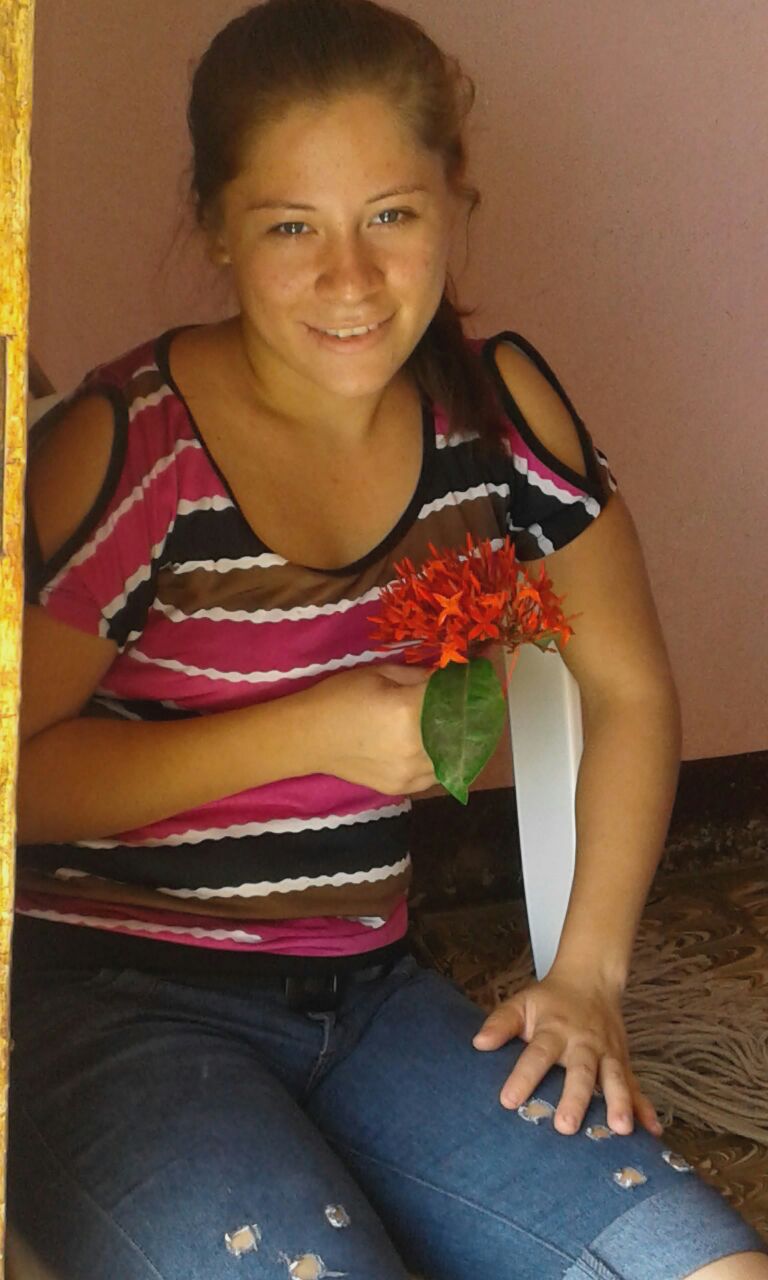 ENTREVISTA.Nombre completo: Juana Guadalupe Orozco Vilchez.              Comunidad: Las Alvellanas.              Nivel académico. 5toaño de secundarias.              Edad: 17 años.                                                                      Mis padres son: José Orozco y maría Basilia Vílchez tengo 8 hermanos saque mi primaria en la escuela de la comunidad Alvellanas y gracias a Dios no tuve ningún obstáculo para estudiar mi secundaria  porque Solamente Una Oportunidad me apoyo en todo los gastos estudiantil en este año 2016 aprobé mi 4to año de secundaria en la escuela  Arnoldo toruño rojas de la comunidad el jicaral tengo un año de estar casada y estoy esperando un bebe pero esto no va ser ningún impedimento para mí porque ya hable con mama y ella me lo va cuidar todos los sábados, esperar a mi bebe me ha ayudado a plantear mejor mi prioridad que son mis estudios para darle una mejor calidad de vida a mi familia y se un aporte a mi matrimonio.¿Cómo te describes como estudiante y como persona?Como estudiante soy una alumna aplicada, puntual, solidaria con mis compañeros de clase, tengo mucho respeto por mis superiores y si por algún motivo falto a clases, siempre llevo constancia para no perder trabajos o exámenes, como persona me considero una joven de buenos principios, temerosa de Dios y si en manos esta ayudar, yo sirvo.¿En qué materia de la escuela tienes mejor desempeño? ¿Cuál es tu materia más débil? ¿Cuál es tu favorita?El mayor desempeño lo tengo en las clases de geografía e inglés aunque se me dificulta la pronunciación, mi materia más  débil es matemática, y mi favorita es inglés.¿Qué haces en la temporada que no hay clases?Me gusta dibujar y colorear, reforzar mis conocimientos y leer libros.¿En qué actividades extracurriculares participas y qué has ganado de ellas?He participado en jornada de limpieza en mi escuela, en campaña de forestación en mi comunidad donde adoptamos árboles, he ganado la satisfacción de ver mi escuela y comunidad limpia, bonita y sana.¿Qué libros has leído últimamente y qué aprendiste de ellos?La biblia, he aprendido ante todas las cosas a tener temor a Dios, y amor por prójimo.¿Cuál de tus logros en la secundaria te da más orgullo y por qué?Uno de mis logros en secundaria es que tenía mucha dificultad en matemática, tenia problemas ala resolver ejercicio y me puse a estudiar una hora diaria para entender y no tener tantas dificultades. SECUNDARIA.Mostrar el diploma de la secundaria y sacar copiaNota promedio del quinto año. CARTA DE RECOMENDACION.La carta debe ser escrita por la maestra/o que ha mirado un resultado excelentePor tu pastor que ha mirado  tu esfuerzo e involucramiento en la iglesiaPor una persona que te conoce y sabe muy bien que tú eres una persona que te esfuerzas y eres responsable.ACEPTACION DEL COLEGIO.Nombre Del colegio. Arnoldo Toruño Rojas.Lugar donde queda ubicado el colegio. El Jicaral.Costo de transporte. $20¿Cuándo inicias tus estudios? 11 de febrero del 2017.ENSAYO.El estudiante debe escribir un ensayo escogiendo solamente un tema de los siguiente. El Ensayo debe ser escrito en computadora y debe ser de 1,000 palabras por no menos.¿Porque tú te merece ser patrocinado por el programa Solamente Una Oportunidad?Por qué tengo deseo de superarme, quiero salir adelante por mi familia, y por mí misma ya que recibiendo este patrocinio es que puedo lograrlo ya que yo no cuento con los recursos necesarios para solventar mi educacion, merezco esta oportunidad porque les he demostrado mi capacidad, mi dedicación a mis estudios, me he esforzado por obtener un promedio alto y me seguiré esforzando por llegar a mi meta si Dios me lo permite.¿A dónde quieres estar en cinco años y como lo vas a lograr? He optado por estudiar una Lic. En ciencias naturales, en cinco años quiero estar culminando esta carrera profesional, sé que puedo llegar hasta donde me lo he propuesto. ¿Cómo te va ayudar una licenciatura o una técnica en el futuro?Me va ayudar a tener más oportunidades laborales, optar por un mejor salario y trato más acorde ante la sociedad, podre lograr dar mejor estabilidad económica a mi familia, una lic me abrirá muchas puertas y oportunidades futuras.¿Cuál ha sido el logro más grande que has obtenido y como lo lograste?Llegar aprobar mi 4to año de secundaria con mucho sacrificio y esfuerzos y gracias a Dios Solamente Una Oportunidad me ha poyado en mis estudios y por esa razón le di continuidad.¿Cuál es un problema social en tu comunidad como tú crees que debe ser solucionado? Que no hay acceso a un centro de salud tenemos que viajar 2 horas para poder tener atención medica no hay luz, ni letrinas higiénicas y, esto es una necesidad que suple toda comunidad, se puede lograr trabajando en unidad y haciendo ejecución a proyectos comunitarios con organizaciones sin fines de lucros para ver qué si están interesado en ser parte de esta gran obra comunitaria.TRABAJO VOLUNTARIO.¿Cuantas horas o días crees tú que has servido en tu comunidad voluntariamente?  1 hora diaria por tres meses.¿Qué hiciste y como mejoro tu comunidad?Estuve reforzando a un alumno que tenía mucha debilidad en las clases en la escuela las Albellanas, mejoro porque hay una mejor compresión y dominio del tema.¿Podrías tu ayudarnos voluntariamente en nuestro programa?  ¿Si es si, en qué área? Si puedo, en lo que este en mis manos y pueda ejercer.CERTIFICACION DE NOTAS.Entregar notas de pruebas, exámenes y proyectos  cada tres mesesEs mandatorio que el estudiante vaya a clase sin faltar y si por alguna razón está enfermo/a hacerle saber al profesor/a y al programa.